ALLSVENSKAN Gamla Stan IBK Damer 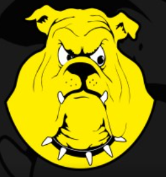 Spel- och fikaschema, säsongen 2022/2023  OBS!! Läs noga igenom instruktionerna på nedanstående sidor! Info till fika-, matchvärd- och entréansvariga Varje namngiven spelare bidrar med två personer (sex personer totalt) till aktuell match för att klara både fiket och entrén.  Ifall tiden inte passar ansvarar var och en för att byta tid. Ni beslutar själva om arbetsfördelning. Betalning endast via SWISH!Uppstart Var på plats en timma innan matchstart. Det kommer att vara upplåst av oss till fiket om inget annat meddelats. Jan och Kajsa har var sin nyckel och finns på plats och låser upp. Gör i ordning och starta upp entré och fik. Sätt upp entré- och fikalappar som ligger i mapp märkt ”Allsvenskan” i fikaback i förrådet. Det finns lite olika varianter på fikalappar beroende på vad ni tänker sälja. Börja brygga kaffe, bär fram dricka, godis mm och ställ i ordning fikat. Fika Tag med: Mjölk till kaffet Fem färdiga mackor (totalt 15 mackor) Tre toast, ost/skinka (totalt nio toast)Tag med en långpannekaka, bullar eller liknande per familj.Tag med fem frukter av lämpligt slag per familj.Detta finns på plats i förråd, kyl och frys: Kaffetermos och vattenkokare Kaffe, te Kaffefilter, kaffemuggar, socker, servetter etc Godis Läsk och Festis Glutenfritt och mjölkritt fikabröd finns i frysenÖvrigt: Kaffebryggare finns i fiket. I blå pärm från kommunen finns instruktioner för utrustningen som finns i fiket. 
Soparna ska bäras ner till sopförrådet (finns numera inte någon personal från fritidskontoret)När något snart är slut och behöver fyllas på tex drickor, Festis, kaffe, muggar, servetter mm. Då meddelar ni undertecknade!  Viktigt att vi tillsammans säkerställer att kyl, frys och förråd är låsta innan vi lämnar lokalen. Entré - utanför glasdörrarna vid teorisalen21 år och äldre: 60 kronorFödda -02 och -03: 40 kronorÖvriga gratis entréÅrskort: 500 kr totalt för totalt 11 hemmamatcherMatchvärdar
Töm lokalen vid behov innan matchen! De som vill se matchen är välkomna att betala entré alternativt ställa sig i kön som bildats inför matchen. Efter match Ställ tillbaka i förråd, kyl och frys. Städa i fiket enligt de anvisningar som finns uppsatt på insida dörr till fiket.  Plocka grovsopor samt pant från läktaren. Gamla Stan värnar vår miljö och vi pantar in returburkar och returflaskor!  Ger dessutom en skön slant till laget. Samla panten i svart sopsäck under våra hyllor i förrådet. Kan ni inte angivet datum, ansvarar ni för att byta med någon annan!Lycka till med era uppdrag – vi ses på matcherna!
Maria Haldebo 070 – 584 22 06
Kajsa Rieglert Fahlgren 070 – 628 90 56DATUMMATCHHALLFIKA/ENTRÉ/MATCHVÄRDARSEKRETARIATSPEAKERVIDEO2022-09-10
14:00Gamla Stan IBK – IBK Luleå 
TräningsmatchBalder AEllen och Emilia HIda GRobert FChristian(Mikael J)2022-09-24
13:00Gamla Stan IBK – IBK DalenBalder AElin, Emilia D och MejaIda G, Jan HStefan HChristian(Mikael J)2022-10-15
16:00Gamla Stan IBK – KAIS Mora IFBalder ASara D, Lina och LinneaIda G, Jan HRobert FChristian(Mikael J)2022-10-16
13:00Gamla Stan IBK – Alunda IBFBalder AMoa H, Ida och EmmyIda G, Jan HRobert FChristian(Mikael J)2022-11-19
15:00Gamla Stan IBK – Sundsvalls IBFBalder AMaja, Wilma och Frida PIda G, Jan HRobert FChristian(Mikael J)2022-12-10
16:00Gamla Stan IBK – Klockarbergets BKBalder ALina, Ella och NovaIda G, Jan HRobert FChristian(Mikael J)2023-01-14
13:00Gamla Stan IBK – Storvreta IBKBalder AEllen, Sara D och Emilia HIda G, Jan HRobert FChristian(Mikael J)2023-01-15
13:00Gamla Stan IBK – Haglunda IFBalder AEmilia D, Tilda och Ida Ida G, Jan HRobert FChristian(Mikael J)2023-01-28
13:00Gamla Stan IBK – IBF DalenBalder AWilma, Clara och Moa HIda G, Jan HRobert FChristian(Mikael J)2023-02-11
14:00Gamla Stan IBK – IBK LuleåBalder AFrida P, Maja och Linnea Ida G, Jan HRobert FChristian(Mikael J)2023-02-25
14:00Gamla Stan IBK – Ö-vik IBKBalder BEmmy, Elin och MejaIda G, Jan HRobert FChristian(Mikael J)2023-03-01
19:30Gamla Stan IBK – RIG Umeå IBFBalder AElla, Tilda och NovaIda G, Jan HRobert FChristian(Mikael J)